УКРАЇНА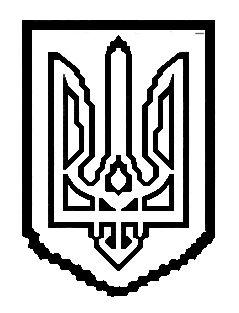 ЮЖНЕНСЬКА   МІСЬКА   РАДА   ОДЕСЬКОЇ   ОБЛАСТІУПРАВЛІННЯ  ОСВІТИ,  КУЛЬТУРИ,  СПОРТУТА  МОЛОДІЖНОЇ   ПОЛІТИКИН А К А З  №85-О   «20»  березня 2017 рокуПро проведення І (міського) та участь в обласному етапі Всеукраїнського фестивалю дитячої та юнацької творчості «Чисті роси» (фестивалю «Юні таланти твої, Одещино!»)Відповідно до плану обласних масових заходів на 2017 рік, затвердженого наказом Департаменту освіти і науки Одеської обласної державної адміністрації від 20.02.2017 року № 45-ОД (п.59), листа ООГЦПОВ від 02/03/2017 року № 06-03/123, з метою виявлення та підтримки талановитих і обдарованих дітей та молоді у різних видах та жанрах мистецтва (театральному, хореографічному, фольклорному, вокальному, хоровому, декоративно-ужитковому, образотворчому, інструментальній музиці, кіно-, відео- творчості, фотографії, літературній та композиторській творчості) та сприяння подальшому розвитку їх обдарувань, залучення до активної участі у мистецькому житті міста, області й формування творчої еліти УкраїниН А К А З У Ю :Провести у березні 2016-2017 навчального року шкільний та І (міський) етапи Всеукраїнського фестивалю дитячої та юнацької творчості «Чисті роси» (фестивалю «Юні таланти твої, Одещино!»), відповідно до інформаційно-методичних матеріалів (додаток 1).Затвердити склад журі І (міського) етапу Всеукраїнського фестивалю дитячої та юнацької творчості «Чисті роси» (фестивалю «Юні таланти твої, Одещино!») (додаток 2).Директорам ЗОШ №1 Вербі О.В., НВК №2 (ЗОСШ №2–Центр–ПТУ) Синячову І.А., АШГ Гузик Н.В., НВК ім. В.Чорновола Прокопечку Т.М., КЮТ «Чорноморець» Дроновій Т.І., ПТДЮ «Мрія» Зєвіній А.І., ЮДШМ Власовій Ю.Р.: Забезпечити проведення шкільного етапу Всеукраїнського фестивалю дитячої та юнацької творчості «Чисті роси» (фестивалю «Юні таланти твої, Одещино!»), відповідно до інформаційно-методичних матеріалів.До 03.04.2017 року до ММК надати заявку на участь у І (міському) етапі Всеукраїнського фестивалю дитячої та юнацької творчості «Чисті роси» (фестивалю «Юні таланти твої, Одещино!»), за формою, що додається (додаток 3).4. ММК  (Виноградова Ж.Г.):4.1 Забезпечити організаційно-методичний супровід І (міського) етапу Всеукраїнського фестивалю дитячої та юнацької творчості «Чисті роси» (фестивалю «Юні таланти твої, Одещино!»).4.2 Здійснити необхідні організаційні заходи щодо проведення І (міського) етапу Всеукраїнського фестивалю дитячої та юнацької творчості «Чисті роси» (фестивалю «Юні таланти твої, Одещино!»).4.3 До 14.04.2017 року надати до науково-технічного підрозділу Одеського обласного гуманітарного центру позашкільної освіти та виховання роботи переможців І (міського) етапу Всеукраїнського фестивалю дитячої та юнацької творчості «Чисті роси» (фестивалю «Юні таланти твої, Одещино!»).4.4 Нагородити переможців І (міського) етапу Всеукраїнського фестивалю дитячої та юнацької творчості «Чисті роси» (фестивалю «Юні таланти твої, Одещино!») грамотами.4.5 Інформацію щодо проведення І (міського) етапу Всеукраїнського фестивалю дитячої та юнацької творчості «Чисті роси» (фестивалю «Юні таланти твої, Одещино!») розмістити на сайті відділу освіти, ММК.6. Контроль за виконанням даного наказу покласти на заступника начальника управління – начальника відділу освіти С.В. Алексєєву.Начальник управління 				М.П. НаконечнаВиконавець: Матковська Л.Г.тел.2-52-47Додаток 1до наказу управління   ОКСМП ЮМР  від «20» березня  2017 р.  №85-ОІнформаційно-методичні матеріалищодо проведення районного (міського) та обласного етапівВсеукраїнського фестивалю дитячої та юнацької творчості «Чисті роси»(фестиваль «Юні таланти твої, Одещино!»)І. Загальні положення1. Районний (міський) та обласний етапи Всеукраїнського фестивалю дитячої та юнацької творчості «Чисті роси» (фестиваль «Юні таланти твої, Одещино!») – (далі – Фестиваль) проводиться і започатковується з метою виявлення та підтримки талановитих і обдарованих дітей та молоді у різних видах та жанрах мистецтва (театральному, цирковому, хореографічному, фольклорному, вокальному, хоровому, декоративно-ужитковому, образотворчому, інструментальній музиці, кіно-, відеотворчості, фотографії, літературній та композиторській творчості) та сприяння подальшому розвитку їх обдарувань, залучення до активної участі у мистецькому житті країни та формування творчої еліти України.2. Завданнями Фестивалю є:- патріотичне виховання дітей та молоді засобами українського мистецтва;- виявлення і підтримка кращих дитячих та молодіжних колективів, окремих виконавців;- пропагування, примноження та популяризація надбань національної культури українського народу, художніх засобів і можливостей мистецтва серед дітей та молоді;- удосконалення системи науково-методичного та організаційного керівництва процесом художньої творчості, залучення митців, професійних виконавських колективів до творчої співпраці з юними аматорами, надання їм фахової допомоги;- підвищення професійного та педагогічного рівня керівників дитячих і молодіжних творчих колективів;- узагальнення та поширення кращого досвіду з дитячими та молодіжними творчими колективами та виконавцями, пошук нових форм і методів роботи.3. Загальне керівництво підготовкою та проведенням Фестивалю здійснює Міністерство освіти і науки України та Український державний центр позашкільної освіти.Загальне керівництво підготовкою та проведенням обласного етапу Фестивалю здійснює Одеський обласний гуманітарний центр позашкільної освіти та виховання.ІІ. Порядок і строки проведення1. 1-й етап Фестивалю – районний, міський. Проводиться в лютому та березні місяцях  щорічно. До проведення 1-го етапу проводяться місцеві огляди-конкурси у загальноосвітніх, професійно-технічних і позашкільних навчальних закладах.До 14 квітня на розгляд обласного журі Фестивалю подається якісний відеозапис кращих номерів І-го етапу Фестивалю з різних видів та жанрів мистецтва (див. вище – п. І. Загальні положення) у форматі DVD (цифровий відеозапис). Кількість обмежена – не більше 2 з кожного виду та жанру мистецтва, що входять до конкурсних програм всіх номінацій Фестивалю. 2-й етап Фестивалю – обласний, проводиться заочно. 2. Для проведення 1-го та 2-го етапів утворюються відповідні оргкомітети Фестивалю. Організація Фестивалю покладається на оргкомітет, який призначає:робочу групу щодо технічного та фінансового забезпечення проведення Фестивалю;журі, яке оцінює художній рівень за номінаціями, визначає переможців та присуджує нагороди.Оргкомітети спільно з журі розробляють умови та порядок проведення 1-го та 2-го етапів Фестивалю. Склад районного (міського) оргкомітету Фестивалю і журі затверджується районним (міським) структурним підрозділом з питань освіти і науки за поданням районного (міського) методичного кабінету. Склад обласного оргкомітету і журі Фестивалю затверджується відповідним органом управління освітою. До участі в журі запрошуються професійні митці з усіх видів та жанрів мистецтва, що включені до конкурсних номінацій.ІІІ. Учасники Фестивалю1. До участі у Фестивалі запрошуються учні (вихованці) загальноосвітніх, професійно-технічних і позашкільних навчальних закладів.Фестиваль проводиться за трьома віковими категоріями:перша – 6-10 років;друга – 11-14 років;третя – 15-18 років.Мінімальний бал, який дає право на участь у районних (міських) оглядах – конкурсах повинен бути не менше 14, а для учасників обласного Фестивалю – 15 балів (по кожній номінації).Участь колективів, яким присвоєно звання «Народний художній колектив», «Зразковий художній колектив» у 2-му обласному етапі Фестивалю - обов’язкова. 2. Програма Фестивалю може включати конкурси з номінацій: художнє виконавство;хореографічне мистецтво;циркове мистецтво;літературна творчість;театральне мистецтво;фото-,  кіно-, відеотворчість;образотворче, декоративно-ужиткове мистецтво.ІV. Умови участі у конкурсних програмах Фестивалю1. Номінація «Художнє виконавство»До участі запрошуються колективи або окремі виконавці всіх видів вокального, інструментального, вокально-інструментального та хорового мистецтва. Учасники представляють твори відповідно до стильових і жанрових особливостей творчих колективів чи солістів. Тривалість виступів учасників - не більше чотирьох хвилин.Фольклорні та етнографічні колективи презентують мистецтво окремого регіону, зберігають особливості народного одягу, діалект, виконавську манеру, інструментарій тощо.Композитори представляють на розгляд журі не більше трьох творів у власному виконанні або в записі на електронному носії інформації із якісним звучанням.Представлені твори можуть бути оформлені у друкованих примірниках. Виступ фольклорних, етнографічних колективів та композиторів оцінюється журі за такими критеріями: творча індивідуальність; узгодженість тексту твору з мелодикою; реалізація художнього задуму; емоційність виконання; сценічна культура.Інструменталісти (солісти, творчі колективи) представляють програму, що підкреслює виконавську специфіку і самобутність колективу.Виступи інструменталістів (солістів, творчих колективів) оцінюються журі за такими критеріями: відповідність інтонаційним, стильовим, жанровим ознакам музичного твору; культура і виразність виконання; володіння комплексом навичок інструментальної гри; відчуття та розкриття характеру і змісту твору; сценічна культура.Вокалісти (солісти, творчі колективи) виконують твори української та світової класики, сучасних авторів та інші твори. Вокалісти повинні виступати без використання фонограми («живий» звук) – (в народних піснях), або можуть використовувати для супроводу фонограму типу «мінус». Виступи колективів оцінюються журі за такими критеріями: чистота інтонування; майстерне володіння навичками вокального мистецтва; якість супроводу; підбір репертуару відповідно до вікових та виконавських можливостей;емоційність виступу; культура виконавської майстерності; сценічна культура та естетика зовнішнього вигляду.2. Номінація «Хореографічне мистецтво»До участі запрошуються хореографічні колективи та окремі виконавці всіх видів та жанрів хореографічного мистецтва: класичного, народного, сучасного, бального та іншого танцю.Колективи та окремі виконавці класичного танцю представляють хореографічні постановки, номери класичної спадщини тощо. Колективи народного танцю, солісти представляють танцювальний фольклор, сюжетні танці, стилізовані, академічні, певних регіонів тощо.Колективи бального танцю, солісти представляють танцювальні номери на основі жанрів бальних танців (європейські, латиноамериканські, історико-побутові та інші).Колективи та окремі виконавці сучасної хореографії представляють танцювальні номери, створені на основі будь-яких хореографічних напрямів, у тому числі спортивного. Тривалість хореографічної постановки - не більше чотирьох хвилин.Виступи оцінюються журі за такими критеріями: оригінальність постановки номера; дотримання жанрової танцювальної лексики; доцільність використання окремих технічних елементів в хореографічній постановці; виконавська та авторська майстерність; відповідність постановки віку виконавців; естетика та гармонія костюмів і реквізиту; майстерність використання предметів; артистизм виконання; якість музичного супроводу.3. Номінація «Циркове мистецтво»До участі запрошуються циркові колективи або окремі виконавці всіх видів та жанрів циркового мистецтва. Колективи та окремі виконавці циркового мистецтва представляють номери та постановки всіх видів та жанрів циркового мистецтва. Тривалість циркового номера - не більше чотирьох хвилин.Циркові номери повинні демонструватись з дотриманням правил техніки безпеки.Виступи учасників оцінюються за такими критеріями: рівень технічної та виконавської майстерності; творчий підхід до вибору конкурсного матеріалу; артистизм виконавців; сценічна культура та оригінальність номера; естетика та гармонія костюмів і реквізиту; відповідність репертуару віковим виконавським можливостям учасників;дотримання техніки безпеки.4. Номінація «Літературна творчість»До участі запрошуються виконавці всіх жанрів та видів літературної творчості.Учасники-автори подають твори (проза, поезія тощо), виконані українською або іншою мовою у різних жанрах (оповідання, есе, вірші, байки, гуморески тощо), у двох примірниках та з рецензією провідного фахівця відповідного жанру мистецтва. У випадку, якщо текст написаний не українською мовою, обов’язково додається переклад.Тривалість виступу - не більше чотирьох хвилин.Виступи оцінюються журі за такими критеріями: власна творча неповторність; повнота розкриття теми твору та художніх образів; оригінальність образно-художнього мислення; творча фантазія; досконалість мови.Учасники-читці виступають з літературними творами або їх уривками з різних жанрів літератури. Тривалість виступу - не більше чотирьох хвилин.Виступи оцінюються журі за такими критеріями: володіння основами художнього читання; дикція; розкриття головної думки і художніх образів твору; володіння увагою глядача; культура поведінки на сцені; естетика сценічного одягу та реквізиту.5. Номінація «Фото-, кіно-, відеотворчість»До участі запрошуються виконавці та колективи всіх видів та жанрів фото-, кіно-, відеотворчості. Учасники-автори представляють роботи, виконані українською або іншою мовами у довільній формі, представлені на електронних носіях інформації у двох примірниках з рецензією провідного фахівця відповідного жанру мистецтва. У випадку, якщо робота виконана не українською мовою, обовʼязково додається переклад. Тривалість презентації роботи - не більше чотирьох хвилин.Учасники у фотоконкурсі представляють не більше п’яти робіт.Роботи оцінюються журі за такими критеріями: власна творча неповторність; повнота розкриття теми твору; розкриття художніх образів; оригінальність образно-художнього мислення; творча фантазія; досконалість мови; застосування сучасних технологій.6. Номінація «Образотворче та декоративно-ужиткове мистецтво»До участі запрошуються виконавці всіх видів та жанрів образотворчого та  декоративно-ужиткового мистецтва. Учасники-автори представляють вироби всіх видів та жанрів образотворчого та декоративно-ужиткового мистецтва.Кількість виробів кожного з жанрів мистецтва - три - п’ять виробів.Журі оцінюють подані роботи за такими критеріями: художній рівень та індивідуальність виконання; відповідність народним традиціям; композиційна досконалість роботи; жанрові різновиди; відображення місцевого колориту; різноманіття індивідуальних творчих прийомів; якість оформлення робіт.7. Номінація «Театральне мистецтво»До участі запрошуються виконавці та колективи всіх жанрів та видів театрального мистецтва.Учасники представляють фрагмент твору тривалістю не більше десяти хвилин.Виступи колективів оцінюються журі за такими критеріями: художній рівень репертуару; режисерський задум і засоби його втілення; рівень виконавської майстерності; якість сценографії (декорації, світло, костюми, грим тощо); музичне та шумове оформлення; використання технічних засобів в умовах стаціонарної вистави;відповідність костюмів і реквізиту змісту твору; дикція; культура поведінки на сцені.V. Визначення і нагородження переможцівПідсумки Фестивалю підводяться на кожному етапі.Для оцінки колективів та окремих виконавців застосовується 15-ти бальна система.У 2-му обласному етапі конкурсне виконання оцінюється обласним журі по 15-ти бальній системі:			15 балів – диплом І ступеню – Лауреат 			14 балів – диплом ІІ ступеню – Лауреат			13 балів – диплом ІІІ ступеню – Лауреат			12 балів – дипломанти Колективи, виконавці, які стали переможцями 2-го етапу, запрошуються для участі у заключному Гала-концерті.Додаток 2до наказу управління   ОКСМП ЮМР  від «20» березня  2017 р.  №85-ОЖУРІ І (міського) етапу Всеукраїнського фестивалю дитячої та юнацької творчості «Чисті роси» (фестивалю «Юні таланти твої, Одещино!»Наконечна М. П. – голова журі, начальник УОКСМ ЮМРАлексєєва С.В. – заступник голови журі, заступник начальника управління – начальник відділу освітиМатковська Л.Г. – секретар журі, методист міського методичного кабінетуЧлени журі:Аванесова О.М. – заступник директора Южненської дитячої школи мистецтвБардук Ю.В. –  методист міського методичного кабінету Василець В.Є. – директор комунального закладу Южненська міська художня галерея  Виноградова Ж.Г. – завідувачка міським методичним кабінетомКонопацька Н.Д. – начальник відділу культуриЧижевська Є.П. – головний спеціаліст відділу освіти управління ОКСМП ЮМР.Додаток 3до наказу управління   ОКСМП ЮМР  від «20» березня  2017 р.  №85-ОЗ А Я В К А на участь ______________________________________________________________________ (назва закладу)в І (міському) етапі Всеукраїнського фестивалю дитячої та юнацької творчості «Чисті роси» (фестивалю «Юні таланти твої, Одещино!») 2017 рокуДиректор      _____________________№ з/пУчасник(П І П виконавця або назва колективу)НомінаціяАвтор та назва творуДата народження (число, місяць, рік)Повна назва навчального закладу, клас або гуртокПІП керівникКонтактний телефон, E-mailПримітки